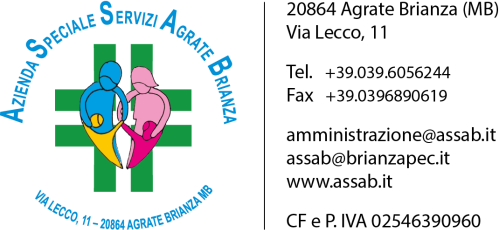 A.S.S.A.B. - Via Lecco, 11 – 20864 Agrate Brianza (MB)Tel +39.0396056244 – Fax +39.0396890619 – CF e P. IVA 02546390960amministrazione@assab.it – assab@brianzapec.it – www.assab.itREPORT INCASSO AFFITTIREPORT INCASSO AFFITTIANNOIMPORTO2014205.992 €2015204.020 €2016202.651 €2017202.878 €2018204.331 €2019217.370 €2020220.423 €